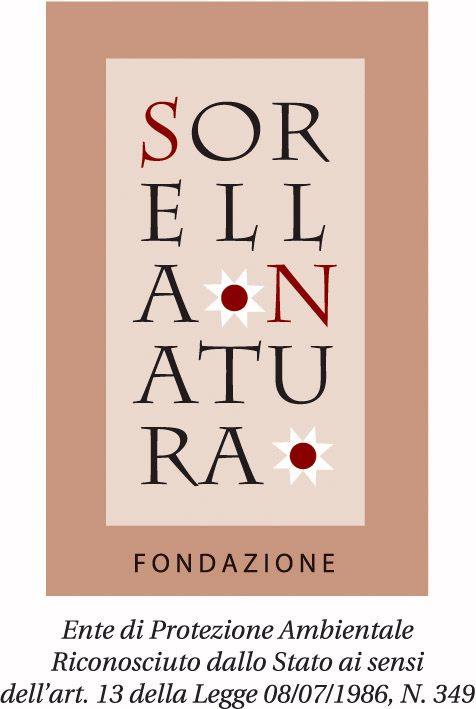 Incontro annuale  della Fondazione Sorella Natura18 Febbraio - Hotel Il Cantico -via del Cottolengo 50 – RomaSaranno presenti S. Em.za Rev.ma Cardinale Giovanni Battista Re - che festeggeremo per la prestigiosa nomina a Decano del Sacro Collegio Cardinalizio–;  il Ministro degli Interni, dr.ssa Luciana Lamorgese ed  molti altri  amici (abbiamo superato le 60 iscrizioni), fra i quali: prefetto Maria Teresa Sempreviva; ambasciatore Pietro Sebastiani; avv.to dello stato Antonio Scino, Capo Dipartimento DIPE alla PCM; consigliere di stato  Carlo Deodato, segretario generale CONSOB.Programma:ore 12.45 - Angelo Sanza: Saluto introduttivo  ore 12.55 - Pierlisa Di Felice:     FSN per l’ Educazione Ambientale ore ore 13.05 - Umberto Laurenti:  Regolamento delle Delegazioni di FSNore 13.15 - Mario Antonio Scino: Lo sviluppo sostenibile: il CIPESS ore 13.25 - Massimo Golino: Siamo Tutti Guardie Ambientaliore 13.35 - Roberto Leoni-Franco Cotana: Consuntivi e Programmi ore ore13.45 - Saluti del Cardinale Re e del Ministro Lamorgeseore14.00 - Desco Francescano   ore15.00 - Francesco Alessandria  Saluto di Commiato.Fondazione SORELLA NATURA06081  ASSISI -  Palazzo del Capitano del Popolo  - p.za del Comune 27 -  - 338220417600186 Roma - via dei Prefetti 46  - e +39 0668301122segreteria@sorellanatura.org - fondazionesorellanatura@pec.it -  www.sorellanatura.org  C.F. 94097080546